骨や関節，筋肉などが衰える運動器症候群（ロコモティブシンドローム：通称ロコモ）予防のためには，運動とともに，バランスの良い食生活も重要です！骨を丈夫にし，筋肉を保つ食事を楽しく作りましょう。ご参加お待ちしています。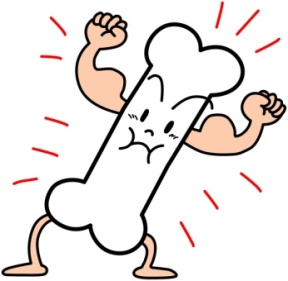 費　用　　各回ともに１人５００円持ち物　　エプロン，三角巾，手拭きタオル申込み　　９月１５日（火）午前８時３０分から電話で。※グループでの申込不可。　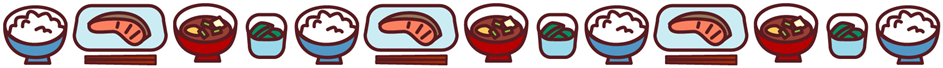 会場西京保健センター（西京区桂艮町１-２）洛西支所（大原野東境谷町２丁目1-2）月日１０月２日（金）①１０月６日（火）②１０月９日（金）時間午前10時～12時30分午前10時～12時30分内容お話と調理実習「美味しく楽しくロコモ予防」※いずれの日程も同じ内容ですお話と調理実習「美味しく楽しくロコモ予防」※いずれの日程も同じ内容です対象１８歳以上の西京区民　２４名（先着順）１８歳以上の西京区民　２４名（先着順）申込先西京保健センター健康づくり推進課（☎３９２-５６９０）洛西支所（☎３３２－８１４０）